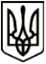 УкраїнаМЕНСЬКА МІСЬКА РАДАЧернігівська областьВИКОНАВЧИЙ КОМІТЕТПРОЄКТ РІШЕННЯ____________ 2021 року	№ ___Про передачу нерухомого майна в оренду, включеного в Перелік другого типу Розглянувши заяву Відділу культури Менської міської ради щодо передачі в оренду комунального майна, включеного до Переліку другого типу рішенням виконавчого комітету Менської міської ради від 25 лютого 2021 року № 43 «Про включення майна до Переліку другого типу», керуючись ст. 3-4, ч. 1 ст. 15 Закону України «Про оренду державного та комунального майна», п.111, 114 Порядку передачі в оренду державного та комунального майна, затвердженого постановою КМУ від 03 червня 2020 року № 483 «Деякі питання оренди державного та комунального майна», ст.ст. 51-52 Закону України «Про місцеве самоврядування в Україні», Методикою розрахунку та порядку використання орендної плати для об’єктів комунальної власності об’єднаної територіальної громади, затвердженою рішенням Менської міської ради від 26 жовтня 2018 року № 398, враховуючи рішенням 43 сесії 7 скликання від 29 вересня 2020 року № 451 «Про врегулювання відносин щодо оренди майна, що перебуває у комунальній  власності Менської  міської об’єднаної територіальної громади», виконавчий комітет Менської міської ради ВИРІШИВ :Передати до 31 березня 2021 року Відділу культури Менської міської ради в оренду об’єкти нерухомого майна, що включені до Переліку другого типу об’єктів комунального майна Менської міської територіальної громади, а саме:2. Затвердити Умови та додаткові умови передачі майна в оренду, згідно додатку 1.3. Встановити річну орендну плату в розмірі 1,00 грн. відповідно до п. 10 Методики розрахунку та порядку використання орендної плати для об’єктів комунальної власності об’єднаної територіальної громади, затвердженої рішенням двадцять другої сесія  сьомого скликання від 26 жовтня 2018 року № 398.4. Доручити міському голові Примакову Г.А. до 31 березня 2021 року укласти договір оренди нерухомого майна з Відділом культури Менської міської ради строком на 5 років.5. Контроль за виконанням рішення покласти на начальника відділу житлово-комунального господарства, енергоефективності та комунального майна Кравцова В.М..Міський голова	Г.А. ПримаковДодаток № 2 до рішення виконавчого комітету Менської міської ради   від ____________ 2021 р. № _______ «Про передачу нерухомого майна в оренду включеного в Перелік другого типу»Умови та додаткові умови передачі майна в орендуОб’єкт оренди - частина будівлі на другому поверсі ˗ корисна площа 282,3 кв. м.(загальна площа 345,4 кв.м.) Адреса –  вул. Героїв АТО, 9 м. Мена:Розмір річної орендної плати – 1,00 грн.Строк оренди – 5 років.Цільове призначення об’єкту оренди – для розміщення комунального закладу.Суборенда – не допускається.№ п/пНайменування об’єктуАдреса об’єктуЦільове використання об’єктуПлоща орендованого об’єкту Примітка 1Частина будівлі на другому поверсівул. Героїв АТО, 9 м. МенаДля розміщення комунального закладу, діяльність якого фінансується за  рахунок місцевого бюджетуКорисна площа 282,3 кв. м.(Загальна площа 345,4 кв.м.)